English Weekly StudyTerm 2 Week 8You need to be able to read, write and spell.Please study, revise and practise.Name:Name:English Weekly StudyTerm 2 Week 8You need to be able to read, write and spell.Please study, revise and practise.Parent Signature:Parent Signature:English Weekly StudyTerm 2 Week 8You need to be able to read, write and spell.Please study, revise and practise.Completed Last Week:                Yes   /   No                                        Completed Last Week:                Yes   /   No                                        Spelling                           Study, Say, Cover, Write, Check     Writing       Add the punctuation. Then study these sentences through having someone dictate them.    Staple your dictation onto the sheet.  what  do   you   think   about   the   weather   asked   zayne   (6)  it   has   definitely   got   colder   replied   hannah   (6)     Reading    Read at least four times a week. I have read _____ out of the minimum goal of 42 .       Comprehension Discussion  After reading discuss this question to further your thinking.What is your VIP from your reading? Explain your reasons to someone.Mathematics Answers    marked by teacher Spelling                           Study, Say, Cover, Write, Check     Writing       Add the punctuation. Then study these sentences through having someone dictate them.    Staple your dictation onto the sheet.  what  do   you   think   about   the   weather   asked   zayne   (6)  it   has   definitely   got   colder   replied   hannah   (6)     Reading    Read at least four times a week. I have read _____ out of the minimum goal of 42 .       Comprehension Discussion  After reading discuss this question to further your thinking.What is your VIP from your reading? Explain your reasons to someone.Mathematics Answers    marked by teacher Spelling                           Study, Say, Cover, Write, Check     Writing       Add the punctuation. Then study these sentences through having someone dictate them.    Staple your dictation onto the sheet.  what  do   you   think   about   the   weather   asked   zayne   (6)  it   has   definitely   got   colder   replied   hannah   (6)     Reading    Read at least four times a week. I have read _____ out of the minimum goal of 42 .       Comprehension Discussion  After reading discuss this question to further your thinking.What is your VIP from your reading? Explain your reasons to someone.Mathematics Answers    marked by teacher Mathematics Weekly SkillTerm 2 Week 8This skill will be assessed on Friday. Please study, revise and practise.Mathematics Weekly SkillTerm 2 Week 8This skill will be assessed on Friday. Please study, revise and practise.Name:Mathematics Weekly SkillTerm 2 Week 8This skill will be assessed on Friday. Please study, revise and practise.Mathematics Weekly SkillTerm 2 Week 8This skill will be assessed on Friday. Please study, revise and practise.Parent Signature:Mathematics Weekly SkillTerm 2 Week 8This skill will be assessed on Friday. Please study, revise and practise.Mathematics Weekly SkillTerm 2 Week 8This skill will be assessed on Friday. Please study, revise and practise.Skill Number 6Place the fraction         on the number line.  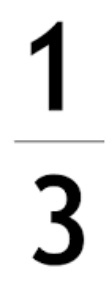 A. First look at the denominator (bottom number in a fraction) and divide the number line into the required equal shares. With a third, three equal parts are needed.B. Next look at the numerator (top number in a fraction) move along the line from zero until the number of shares have been matched. In this example it will be one.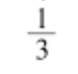 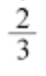 Remember:  * Must have equal shares!!!!!! Show your fair shares.Put these fractions on the number lines:            ,     ,     ,    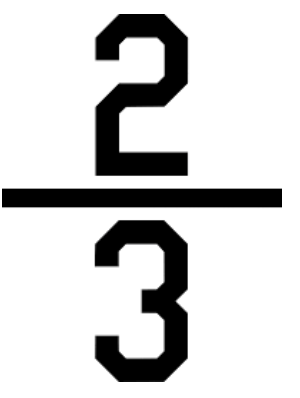 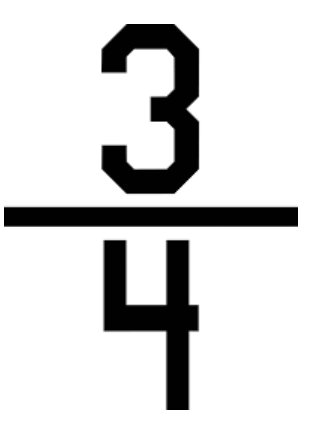 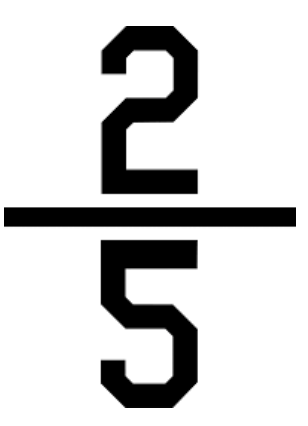 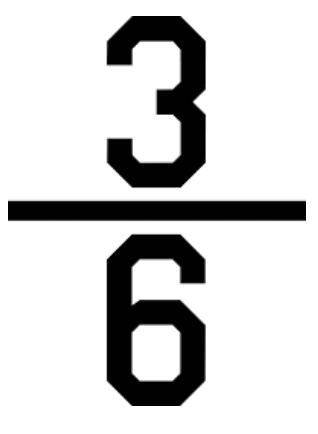 Place the fraction         on the number line.  A. First look at the denominator (bottom number in a fraction) and divide the number line into the required equal shares. With a third, three equal parts are needed.B. Next look at the numerator (top number in a fraction) move along the line from zero until the number of shares have been matched. In this example it will be one.Remember:  * Must have equal shares!!!!!! Show your fair shares.Put these fractions on the number lines:            ,     ,     ,    Place the fraction         on the number line.  A. First look at the denominator (bottom number in a fraction) and divide the number line into the required equal shares. With a third, three equal parts are needed.B. Next look at the numerator (top number in a fraction) move along the line from zero until the number of shares have been matched. In this example it will be one.Remember:  * Must have equal shares!!!!!! Show your fair shares.Put these fractions on the number lines:            ,     ,     ,    